Отчет о реализованном проекте инициативного бюджетирования в 2019 годув сельском поселении КазымВ результате проведения анкетирования среди жителей села Казым по выбору приоритетных проблем, требующих решения в рамках реализации проектов инициативного бюджетирования в сельском поселении Казым, жителями села был выбран проект «Установка автопавильона на автобусной остановке по ул.Новая». В рамках реализации проекта в селе Казым был установлен автопавильон на автобусной остановке. Теперь жители с.Казым ожидают автобус в комфортных условиях и в безопасности.10% денежных средств от общей суммы, затраченной на реализацию проекта собрали жители села Казым.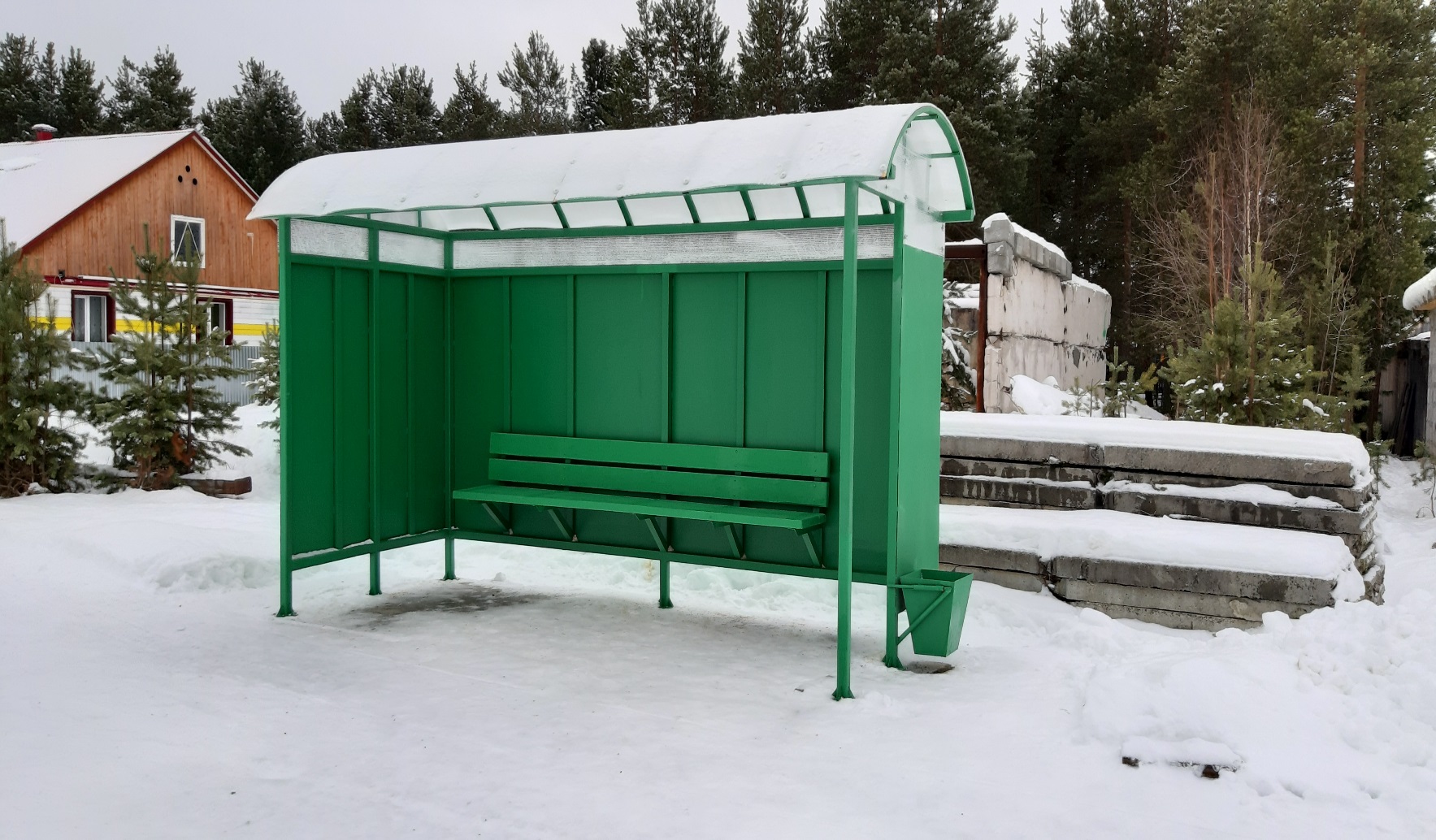 